Het beoordelen van de bodemVandaag gaan we naar buiten om te leren hoe je de bodem kunt beoordelen.Je graaft volgens onderstaande methode een profielkuil, waarbij je de bodem op verschillende aspecten beoordeelt. Noteer je gegevens op het invulformulier. Bewaar dit voor de komende lessen.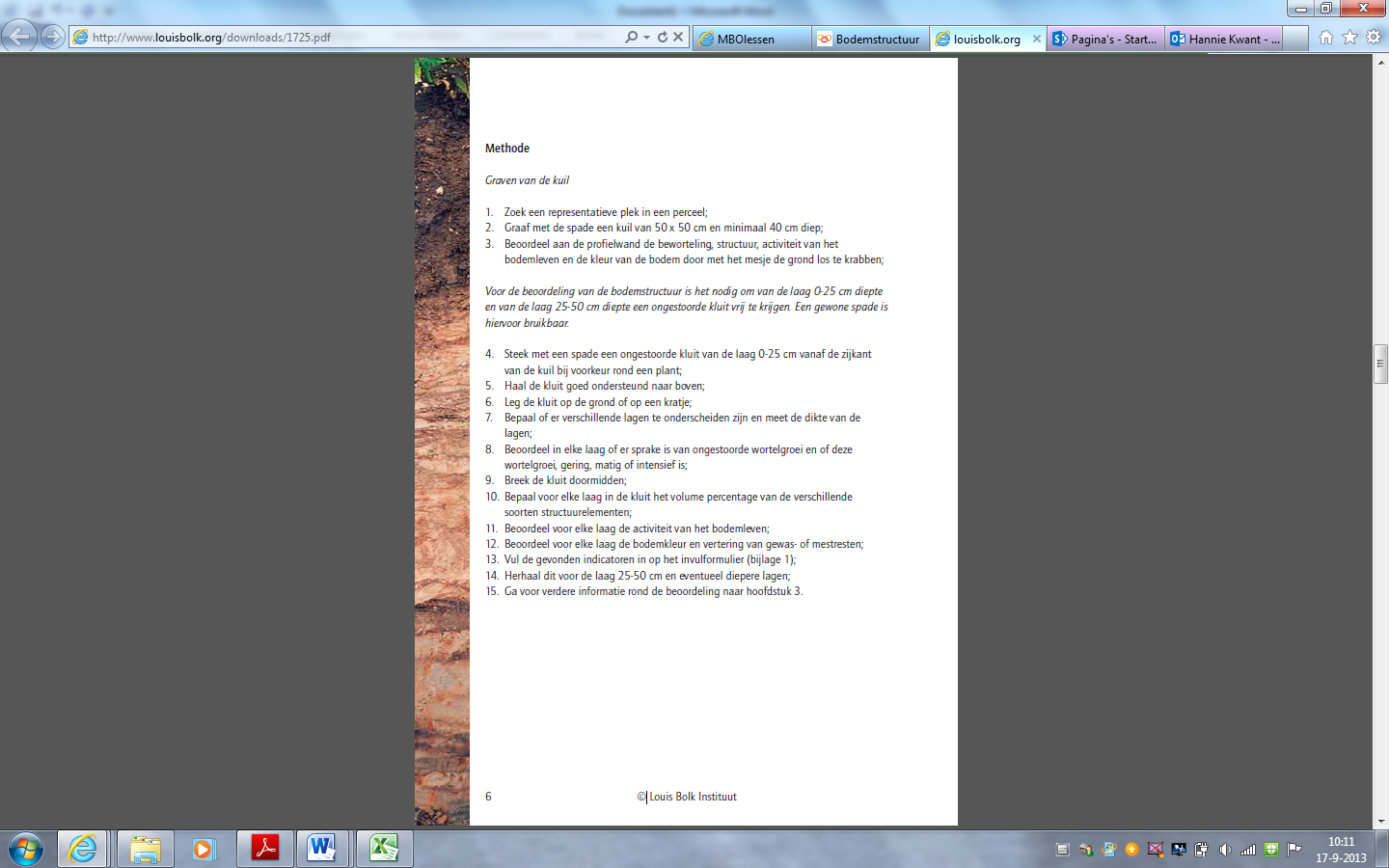 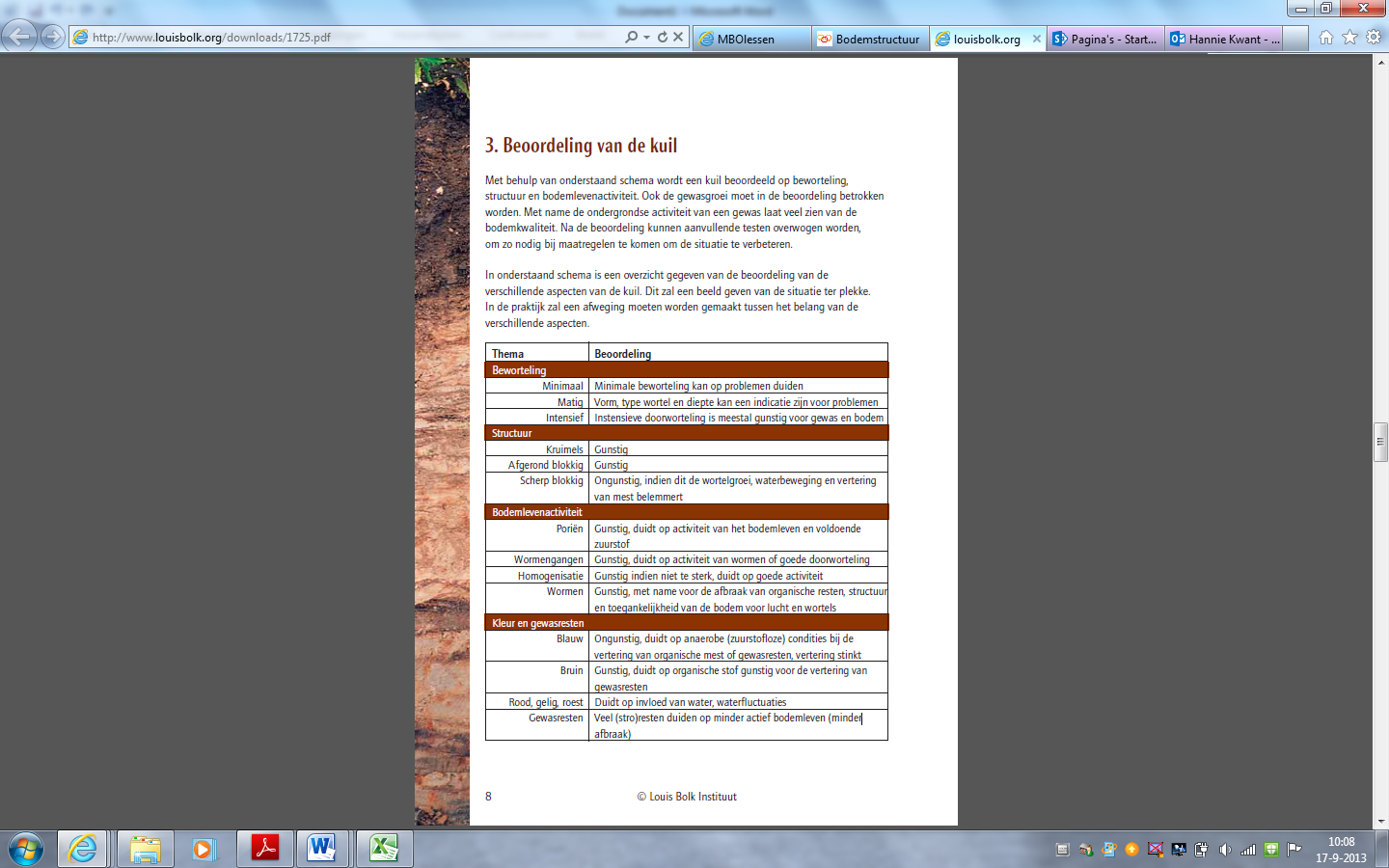 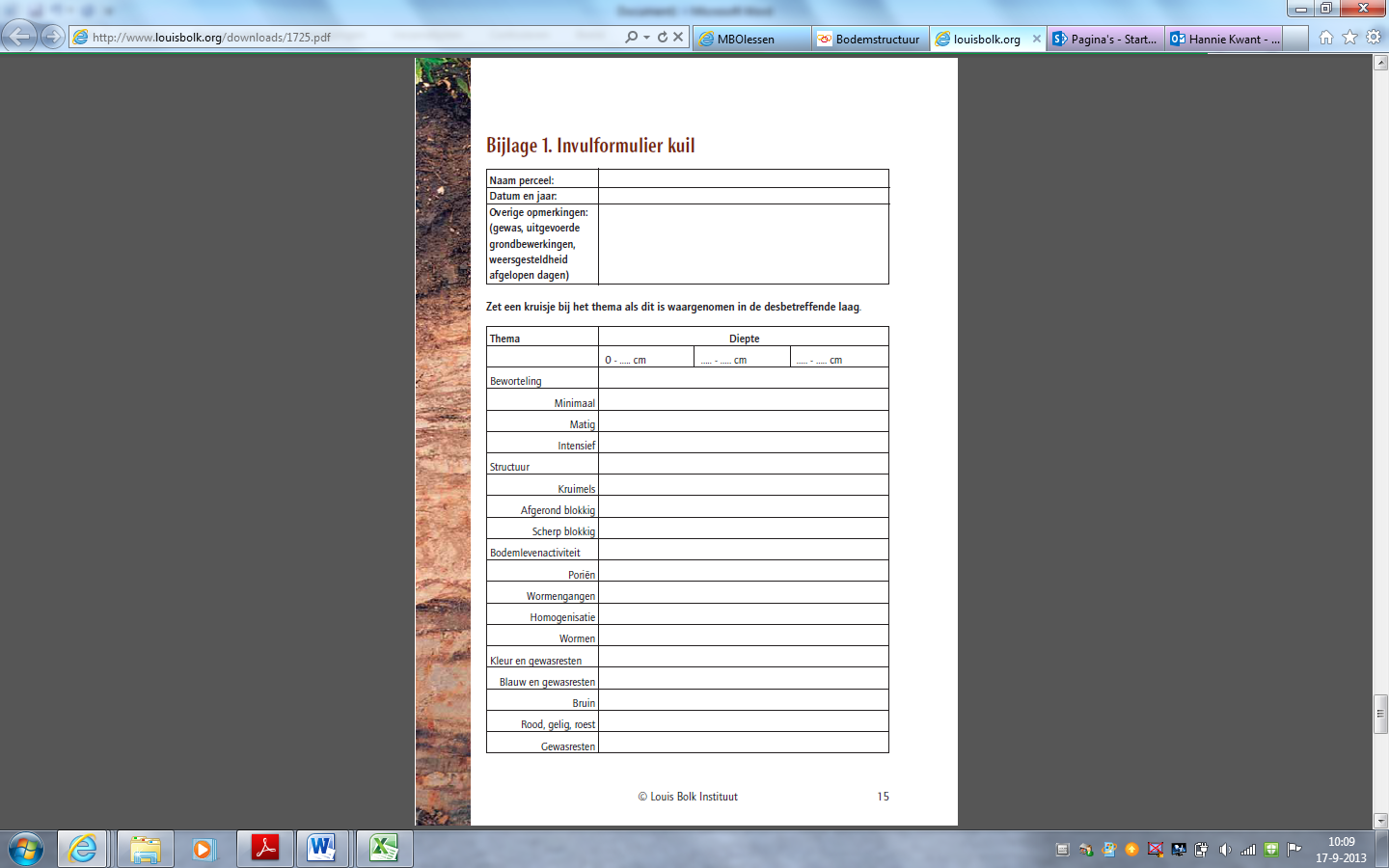 